A conferência dos documentos apresentados será realizada exclusivamente pela banca examinadora.Observações:________________________________________Assinatura do Candidato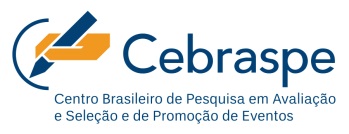 MINISTÉRIO DA EDUCAÇÃOEMPRESA BRASILEIRA DE SERVIÇOS HOSPITALARESCONCURSO PÚBLICO PARA PROVIMENTO DE VAGAS EFETIVAS E FORMAÇÃO DE CADASTRO RESERVA EM CARGOS DE NÍVEL SUPERIOR EDITAL Nº 2 – EBSERH – ÁREA MÉDICA, DE 22 DE MARÇO DE 2018 MINISTÉRIO DA EDUCAÇÃOEMPRESA BRASILEIRA DE SERVIÇOS HOSPITALARESCONCURSO PÚBLICO PARA PROVIMENTO DE VAGAS EFETIVAS E FORMAÇÃO DE CADASTRO RESERVA EM CARGOS DE NÍVEL SUPERIOR EDITAL Nº 2 – EBSERH – ÁREA MÉDICA, DE 22 DE MARÇO DE 2018 AVALIAÇÃO DE TÍTULOSAVALIAÇÃO DE TÍTULOSAVALIAÇÃO DE TÍTULOSNome: Inscrição:                                             Data:           /           /                  CPF:Nome: Inscrição:                                             Data:           /           /                  CPF:Nome: Inscrição:                                             Data:           /           /                  CPF:TOTAL DE FOLHAS ENTREGUESTOTAL DE FOLHAS ENTREGUES